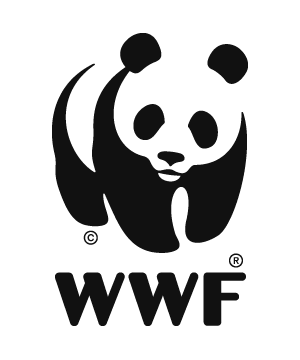 WWF GEF AgencySTAKEHOLDER Analysis ReportTemplate for Stakeholder AnalysisIntroduction. Primary Stakeholder Identification. Map who the key stakeholders are, including vulnerable groups, nationally recognized indigenous people, etc.Stakeholder Interest in Project. What is each stakeholder group’s interest in the project? Relationships between Stakeholders. Do stakeholders have relationships to each other? Are there any conflicts and alliances between stakeholders? Forms of Engagement. In what format (interview, focus groups, etc.)?Consultation. Summarize consultations on project concept and components.Revision of Project Components. Based on consultations, were project designs further refined? Conclusion. Based on the above, who are the priority stakeholders and why?